Reto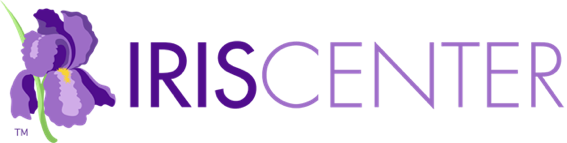 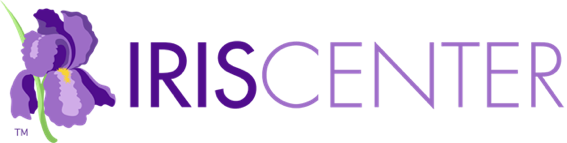 Video: La Sra. Rollison se siente aliviada y orgullosa de haber sobrevivido su primer año como maestra. Ella le atribuye su resistencia, en parte, al hecho de que implementó un plan comprensivo del manejo de la conducta para su salón de clases. Ella se encontró con pocos problemas hasta diciembre, cuando un estudiante nuevo llamado Joseph se unió a su clase.Pensamientos iniciales¿Qué debe saber la Srta. Rollison en cuanto a la conducta para ayudarle a Joseph?¿Cómo puede la Srta. Rollison determinar por qué Joseph se porta de esta forma?¿Qué puede hacer la Srta. Rollison para modificar la conducta de Joseph?¿Cómo sabrá la Srta. Rollison si la intervención fue exitosa?Perspectivas y recursosObjetivos del móduloDespués de revisar la sección de Perspectivas y recursos y después de completar las actividades complementarias, usted debe poder:Identificar las funciones de las conductas problemáticasDiseñar planes individuales de conducta basados en las funciones de las conductas problemáticasImplementar y evaluar los planes de conducta individualizadosPágina 1: Entender la conductaDajè, Dawson y CheralynnEl modelo A-C-CDajè, Dawon y Cheralynn y el modelo A-C-CActividad: Identificar el patrón A-C-C en la situación de NathanPágina 2: Aprender los principios clave de conductaTipos de consecuencias [viñetas]Refuerzo positivoCómic: “Refuerzo positivo”Refuerzo negativoCómic: “Refuerzo negativo”Para su información [viñetas]Castigo positivoCómic: “Castigo positivo”Castigo negativoCómic: “Castigo negativo”Extinción:Cómic: “Extinción”A menudo la extinción por sí solo es difícil usar en un salón de clases porque... [viñetas]Actividad: Identificación de consecuenciasPágina 3: Aplicar los principios de la conductaDajè, Dawson y Cheralynn y el modelo A-C-CAudio: Kathleen Lane comenta el caso de DajèAudio: Kathleen Lane comenta el caso de DawsonAudio: Kathleen Lane comenta el caso de CheralynnPara su informaciónActividad: Considere los siguientes cinco escenarios e identifique qué principio de conducta se ha usadoPágina 4: Llevar a cabo una evaluación funcional de conductaSe debe considerar una FBA cuando las intervenciones básicas del salón de clases no son eficaces y cuando la conducta... [viñetas]Enlace: los analistas de conducta [definición]El proceso FBAPara su información [viñetas]Enlace: sistemas de apoyo de niveles múltiples [definición]Página 5: Identificar y definir las conductas problemáticas y las de reemplazoEl primer paso en el proceso FBA es identificar y definir la conducta problemáticaConducta problemática y conducta de reemplazoMal definida vs. claramente definidaEnlace: no-ejemplo [definición]El problema de David y las conductas de reemplazoActividad: Identificar y definir las conductas problemáticas y las de reemplazo de JosephEnlace: RetroalimentaciónPágina 6: Recoger datos: Entrevistas y escalas de clasificaciónEl segundo paso en el proceso FBA es recoger datosEsta información puede ayudar a la Srta. Rollison a empezar a... [viñetas]EntrevistasEnlace: Entrevista con el estudianteEnlace: Entrevista con el maestroEnlace: Entrevista con los padresEscalas de clasificaciónEnlace: Escala de clasificación de la maestraEnlace: Escala de clasificación del estudiantePágina 7: Recoger datos: Observaciones directasLas observaciones directas se pueden usar para... [viñetas]Enlace: datos de referencia [definición]Llevar a cabo el análisis A-C-CEnlace: Los resultados A-C-C de DavidVideo: Kathleen Lane lleva a cabo un análisis A-C-C, explicando cada paso y demostrando cómo llenar el formulario de registroEnlace: El formulario de análisis A-C-C de CameronActividad: Use el formulario que se encuentra a continuación para llevar a cabo un análisis de la conducta de JosephEl formulario del análisis A-C-CEl formulario del análisis A-C-C de Joseph completadoRecoger datos de referenciaDuración, latencia, evento, intervaloEnlace: Los datos de duración del estudiante AEnlace: Formulario de duración de muestraEnlace: Los datos de latencia del estudiante BEnlace: Formulario de latencia de muestraEnlace: Los datos de frecuencia del estudiante CEnlace: Formulario de evento de muestraEnlace: Los datos de frecuencia del estudiante DEnlace: Formulario de intervalo de muestraEnlace: Los datos de duración de DavidPara su informaciónActividad: Identificar y definir las conductas problemáticas y las conductas de reemplazo de JosephPágina 8: Identificar la función de la conductaCuando ellos consideran a David y a Joseph... [viñetas]Enlace: Bajar un formulario de la matriz de la evaluación funcionalAudio: Escuchar a Kathleen Lane discutir la matriz y sus usosVideo: Ver y escuchar a Kathleen Lande comenta la matriz de DavidEnlace: Bajar la completada matriz de la evaluación funcional de la conducta de DavidPara su informaciónActividad: ¿Por qué piensa usted que Joseph hace comentarios sarcásticos y burladores durante la clase?Audio: Escuchar a Kathleen Lane discutir la matriz de Joseph en más detallePágina 9: Diseñar una intervención basada en la función¿Qué tipo de intervención se necesita? [viñetas]A pesar del tipo de intervención seleccionada... [viñetas]Si > Entonces use una > EjemplosEnlace: Detalles y un ejemplo de una intervención basada en las habilidadesEnlace: Detalles y un ejemplo de una intervención basada en los antecedentesEnlace: Detalles y un ejemplo de una intervención basada en las consecuenciasIntervención basada en los antecedentes para DavidEnlace: El plan de intervención basada en la función de DavidPara tener en menteActividad: Critique el plan desarrollado para JosephEnlace: RetroalimentaciónPágina 10: Maximizar el éxito de la intervenciónTres componentes adicionales del plan que pueden asegurar el éxito [viñetas]Validez socialPara determinar la validez social... [viñetas]Enlace: Puntos de muestra que se hacen en una encuesta de la validez socialFidelidad de la implementaciónCuando piensa evaluar la fidelidad de la implementación... [viñetas]Enlace: Una lista de control de muestra de la fidelidad de la implementaciónGeneralización y mantenimientoPara apoyar la generalización de una conducta o habilidad deseada... [viñetas]Cuando planean para el mantenimiento de una conducta o habilidad... [viñetas]Página 11: Implementar la intervenciónEnlace: Continuar recogiendo datos en cuanto a las conductas problemáticas y las de reemplazoMientras los maestros implementan la intervención, ellos deben tener en cuenta [viñetas]Para su información [viñetas]Página 12: Evaluar la intervenciónEl último paso del proceso FBA es evaluar la intervenciónMientras ellos emprenden su análisis, el equipo determinará... [viñetas]Enlace: Ver los datos de la intervención de DavidPara tener en mente [viñetas]Enlace: Ver los datos de la fidelidad de la implementación de la maestra de la intervención de DavidPara su información [viñetas]Actividad: Examinar los datos de Joseph y responder a las preguntasAudio: kathleen Lane discute los datos de Joseph en más detallePágina 13: Referencias y recursos adicionalesReferenciasRecursos adicionalesPágina 14: CréditosExpertos de ContenidoDesarrolladores del MóduloEquipo de Producción del MóduloEquipo de Producción de los Medios de ComunicaciónLos medios de comunicaciónEntrevistas con expertosResumenVideo: Un resumen del móduloRevisitando los Penamientos inicialesEvaluaciónComplete las preguntas numeradasHa completado este móduloQueremos escuchar su opiniónEnlace: Encuesta del MóduloHoras de Desarrollo ProfesionalEnlace: Opciones PD de IRISRecursos Relacionados [enlaces]       NOTAS       NOTAS       NOTAS       NOTAS       NOTAS       NOTAS       NOTAS       NOTAS       NOTAS       NOTAS       NOTAS       NOTAS       NOTAS       NOTAS       NOTAS       NOTAS